附件：天津港保税区天保青年公寓航空路底商户外广告牌匾设施许可告知承诺书一、基本情况二、承诺内容我单位承诺严格落实以下要求：设置方式及形式牌匾的设置可附于或突出建筑物表面，但要整齐划一。实行一店一牌、一单位一牌，不得多层设置。字体简洁明快。牌匾总高度（C）与牌匾高度（c）应满足：1/3≤c/C≤3/5。字体宜突出其背景层面，突出尺寸不得大于0.15米。（二）设置位置及尺寸牌匾下沿距地面高度不得小于3.32米，牌匾宽度不得大于1.22米，在建筑物一层原始雨棚位置表面制作。牌匾表面突出建筑外墙的宽度不应大于1.2米。具体设置位置及尺寸参见规划效果图。（三）材质及颜色店招牌匾设置宜采用耐久、便于维护的新材料，不应采用大面积单一且艳丽的色彩。背景宜采用米黄、浅灰、白色等淡雅色彩；字体宜采用橘黄、暗红、深绿、深蓝等低明度稳重色彩或白色，背景与字体颜色应协调。遵循“清晰、明快、协调”原则，色彩搭配合理，便于识别，彰显个性。（四）内容、用字及照明商业牌匾内容应当健康，除企业注册名称、图标外无其他广告内容。牌匾内容与注册名称不一致的，应取得相关权利授权，不侵犯任何他人的商标权等合法权益。使用字体应规范、大气、美观、清晰。应当使用规范汉字，一般情况不得使用繁体字、异体字，不得出现不规范的简化字和错别字。商业牌匾的照明可分为内置LED照明、霓虹灯照明和背打光照明。灯具设置应兼顾白天景观效果。设计新颖，动静结合，突出夜间景观效果。牌匾灯光颜色遵循“清新、明快、协调”原则，合理搭配，彰显个性。（五）天保青年公寓航空路底商规划效果图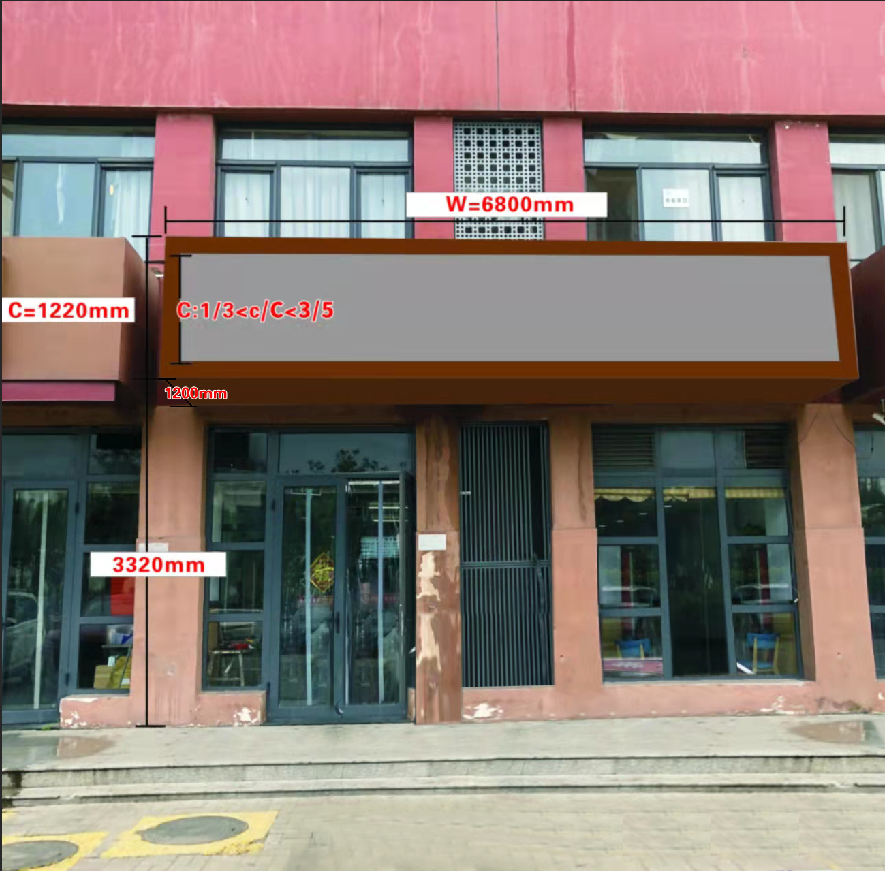 （六）履行承诺法律责任依法履行承诺书的各项内容，自觉接受城市管理主管部门的监督检查。对未履行承诺内容，我单位愿承担相关的法律责任。 承诺单位（盖章）：法人签字：                         承诺时间：  年    月    日注：1、本承诺书一式三份。一份由保税区政务服务办公室存档，一份由保税区城市环境管理局存档，一份由承诺人保存。2、承诺人在做出承诺前，必须仔细阅读，准确理解承诺书的内容，然后做出承诺，并在承诺书上签字盖章。承诺人一经签字、盖章即被视为做出承诺。设置单位设置地点牌匾性质 经营性        公益性 经营性        公益性 经营性        公益性设置规格材质结构设置数量光源形式设置规格牌匾内容施工期限